Jadłospis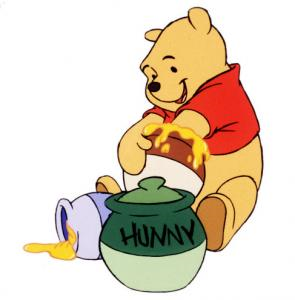 OD 01.03 DO 05.03    I Śniadanie			        II Śniadanie		   Obiad Woda mineralna niegazowana w nieograniczonym dostępie. Produkty spożywcze mogą zawierać alergeny: gluten, gorczyca, jaja, orzechy, soja, mleko, seler.Wszystkie napoje i zupy mleczne: herbata, kakao, kawa zbożowa, mleko                      i kompot są dosładzane miodem. * Chleb razowy z masłem, kiełbasa żywiecka, ser żółty, papryka czerwona, sałata zielona, ogórek zielony, pomidorki koktajlowe, rzodkiewka, ćwiartki jabłka, Herbata ziołowa z miodem.Zastrzega się zmiany w jadłospisie.PoniedziałekKakao, bułka maślana z masłem, twarożek z miodem, plastry cytryny.      Szwedzki stół*Zupa pomidorowa z drobnym makaronem, ziemniaki, wątróbka drobiowa z duszoną cebulą, surówka z ogórka kiszonego z marchewką, sok 100% z jabłek.WtorekHerbata owocowa, chleb graham z masłem, pasztet z królikiem, pomidorki koktajlowe.Kasza manna na mleku z musem malinowym, ćwiartki gruszki.Zupa jarzynowa z brukselką, ryż, pulpeciki w sosie własnym, marchewka z groszkiem na ciepło, domowa lemoniada z miętą.ŚrodaKawa Inka, kanapki wiosenne (chleb razowy z masłem, jajko gotowane, sałata, ogórek zielony, rzodkiewka, szczypiorek, papryka)  Jogurt owocowy z mascarpone, plastry ananasa, wafle ryżowe.Krupnik jaglany z lubczykiem, ziemniaki, kotlety szarpane drobiowe, surówka z pora z marchewką i jogurtem, kompot owocowy.CzwartekKakao, bułka grahamka z masłem, szynka wiejska, sałata zielona.Galaretka agrestowa, ½ banana, bułeczka drożdżowa. Kapuśniak z wędzonką, kopytka w sosie pieczarkowym, buraczki czerwone, sok Kubuś immuno odporność do picia.PiątekHerbata ziołowa, bułka pszenna z masłem, pasta jajeczna ze szczypiorkiem i rzodkiewką. Budyń czekoladowy, biszkopty, mandarynka.Kremowa zupa z zielonego groszku ziemniaki, dorsz z pieca, surówka z kapusty białej, kompot owocowy.